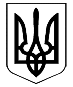 УКРАЇНАКОЛОМИЙСЬКА РАЙОННА ДЕРЖАВНА АДМІНІСТРАЦІЯІВАНО-ФРАНКІВСЬКОЇ ОБЛАСТІР О З П О Р Я Д Ж Е Н Н Явід 09.12.2016                                           	м. Коломия                                             	    № 563Про внесення змін до розпорядженнярайдержадміністрації від 29.09.2016р.№432 «Про затвердження фактичноїмережі закладів освіти районуна 2016-2017 н. р.»	На підставі клопотання директора Раківчицької ЗОШ I-III ступенів від 15.11.2016р. №53,  витягів (виписок) з протоколів ЛКК при поліклінічному відділі Коломийської дитячої лікарні від 03.10.2016р. №64 та від 08.12.2016р. №81, витягу з протоколу засідання Івано-Франківської обласної психолого-медико-педагогічної консультації від 19.10.2016р. №43 та у відповідності до законів України «Про освіту», «Про загальну середню освіту», постанов Кабінету Міністрів України від 12.04.2000р. №646 «Про затвердження інструкції з обліку дітей і підлітків шкільного віку» та від 15.08.2011р. №872 «Про затвердження порядку організації інклюзивного навчання в загальноосвітніх навчальних закладах»,  листа Міністерства освіти і науки України від 12.07.2016р. №1/9-364 «Про організаційно-методичні засади забезпечення навчально-виховного процесу для учнів з особливими освітніми потребами загальноосвітніх навчальних закладів у 2016-2017 н.р.» та керуючись статтею 22 Закону України «Про місцеві державні адміністрації»:Внести наступні зміни в розпорядження райдержадміністрації від 29.09.2016р. №432 «Про затвердження фактичної мережі закладів освіти району на 2016-2017 н. р.»:П.1. викласти в такій редакції: «Затвердити фактичну мережу загальноосвітніх навчальних закладів у такому складі»:П.1.3 викласти в такій редакції: «Дозволити організувати індивідуальне навчання 37 хворим дітям на дому з додатковою оплатою 466 тижневих годин», доповнивши таблицю рядками:	та змінивши загальну кількість: П.1.4. викласти в такій редакції: «Організувати інклюзивне навчання  у 3 класі Гвіздецької ЗОШ I-III ступенів, у 1 класі П’ядицької ЗОШ I-III ступенів, у 6 класі Нижньовербізької ЗОШ I-III ступенів, у 3 класі Нижньовербізької ЗОШ I-III ступенів, у 5 класі Спаського НВК.Видатки на індивідуальне та інклюзивне  навчання здійснювати в межах кошторисних призначень на утримання загальноосвітніх навчальних закладів району, при цьому не допускаючи росту штатної чисельності працівників цих закладів.Координацію роботи по узагальненню інформації щодо виконання розпорядження покласти на головного відповідального виконавця - управління освіти, молоді та спорту райдержадміністрації.Контроль за виконанням розпорядження покласти на заступника голови райдержадміністрації Любов Михайлишин.Голова районноїдержавної адміністрації					Любомир ГлушковКіль-кість ЗНЗУ них:У них:У тому числі:У тому числі:У тому числі:У тому числі:У тому числі:У тому числі:Кіль-кість ЗНЗУ них:У них:по 1-4 класахпо 1-4 класахпо 5-9 класахпо 5-9 класахпо 10-11 класахпо 10-11 класахКіль-кість ЗНЗкласівучнівкласівучнівкласівучнівкласівучнівЗНЗ I-III ступенів по селу15206368382158897178427311Всього по району3941670811823150200349534436у т.ч.по селу3736157861602606174286927311ШколаКласК-стьучнівК-стьгодинВеликокам’янський НВК5114ВСЬОГО:37466